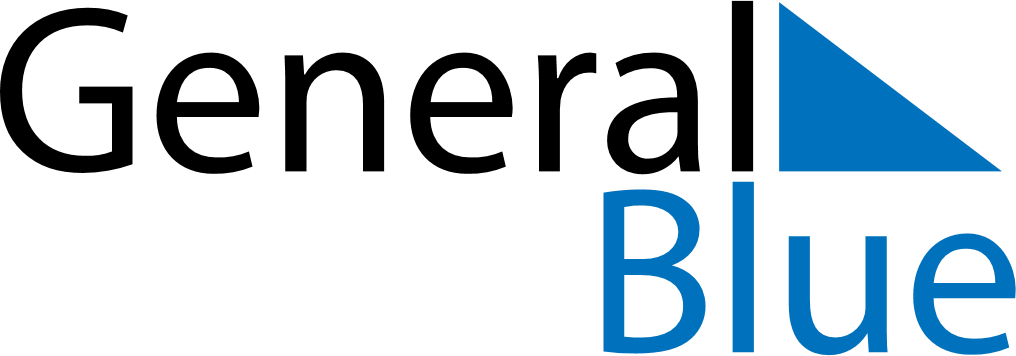 December 2027December 2027December 2027MexicoMexicoSUNMONTUEWEDTHUFRISAT123456789101112131415161718Day of the Virgin of Guadalupe19202122232425Christmas Day262728293031